 Self-regulation, Being me in the world, Zones, PASS, Individual liberty 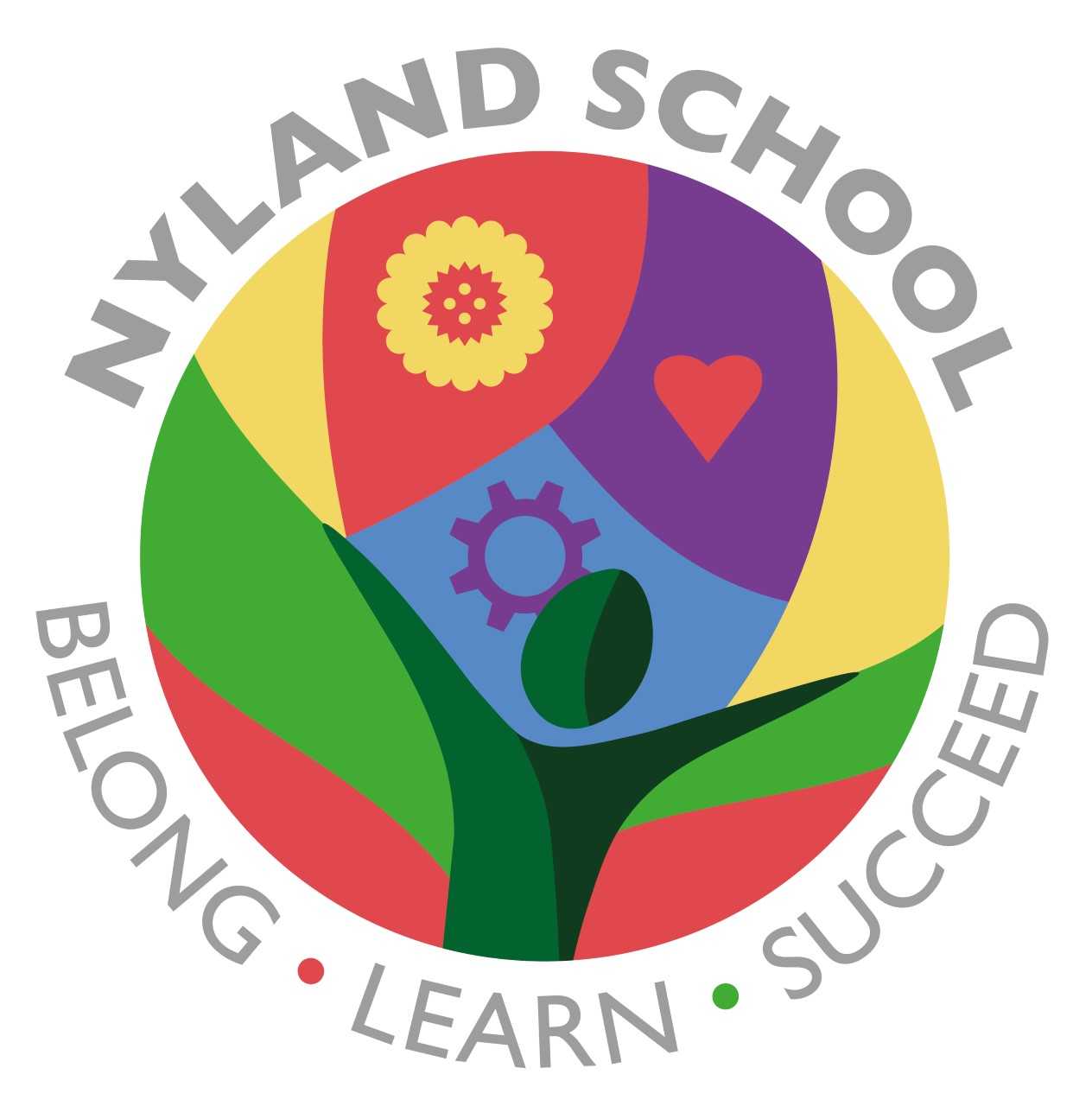 